Wykład gościnnyczwartek,  9 czerwca, g. 12, IAiSP , sala 31 Prof. Dominic PacygaColumbia College, Chicagowygłosi wykład na tematEthnic Chicago Serdecznie wszystkich zapraszamy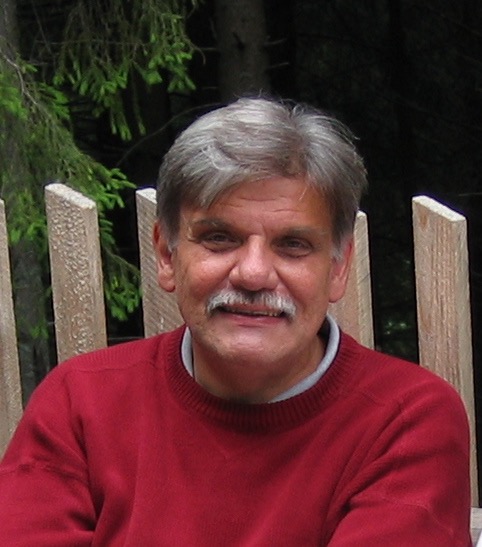 